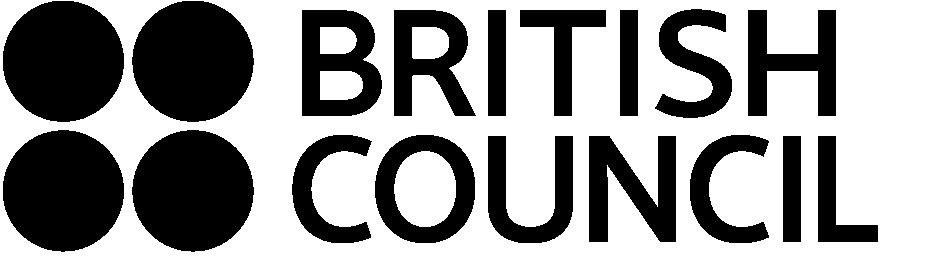 Plan a StoryPlan a StoryWhat kind of StorySetting(s) - where, when?CharactersEvents (what happened)Plot (argumento)